                        Отзыв о коллеге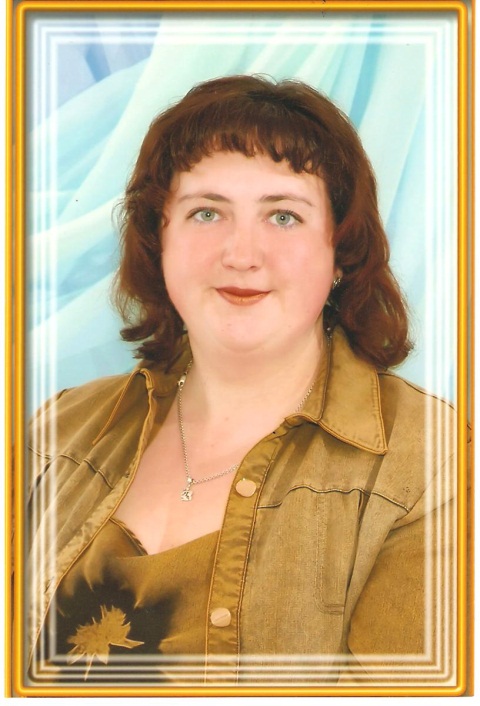 Ларисе НиколаевнеСмолиной. Знаю Смолину Ларису Николаевну давно, как доброго и надежного коллегу, к тому же, как хорошего профессионала. Прекрасный специалист, добрая, артистичная (необходимое качество для воспитателя), умеет увлечь детей и взрослых, заботится о физическом и духовном здоровье детей, и просто любит детей. В группе теплая атмосфера, отличная организация занятий. Дети стремятся к Ларисе Николаевне, уважают ее, считают ее любимым педагогом. 
За период совместной деятельности проявила себя грамотным педагогом. У нее хороший уровень профессиональной компетентности. Отличается умением осуществлять оптимальный отбор методов, средств, форм обучения и воспитания, использует в работе нетрадиционные методики. Лариса Николаевна всегда приветлива, вежлива с детьми и родителями, они — активные участники и помощники воспитателя в организации воспитательной работы в группе. Лариса Николаевна пользуется авторитетом и уважением родителей своих воспитанников. Они охотно советуются с ней по поводу проблем воспитания и обучения ребенка, делятся трудностями, возникающими в общении с ребенком и всегда готовы следовать ее рекомендациям.В каждом из детей она видит умного, достойного и сильного человека, с уважением относится к каждому ребенку и вкладывает в каждого не только знания, но и всю душу! Побольше бы таких людей, женщин, педагогов и матерей, как Лариса Николаевна.Воспитатель 1 кв. к. МАДОУ «ЦРР «Жемчужинка»Г. И. Алексеенко